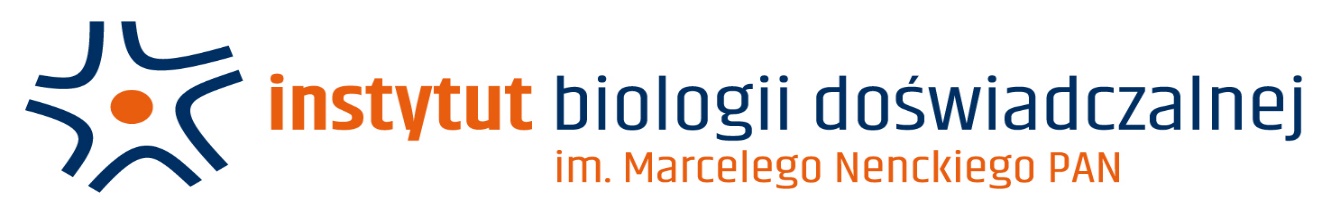 Warsaw, this day 26.08.2021Inquiry No. 78/2021for supply Acquisition systemto the Marceli Nencki Institute of Experimental Biology Polish Academy of SciencesOrdering Party: M. Nencki Institute of Experimental Biology PAS,with registered office at 3 Pasteura Street, Warsaw (02-093), NIP:525-000-92-69, REGON 000325825Procurement contact person: Joanna Urban-Ciećkoe-mail: j.ciecko@nencki.edu.plDeadline for submission of bids: no later than 10.09.2021, to 12:00 p.m.I. Description of the subject matter of the contract:The subject matter of the contract is:Acquisition system for electrophysiology (analog-digital interface) with the following parameters and functions:At least one HumSilencer channelAnalog out: 8 channels, 8 DACs, ±10 V range, 16-bit resolution, 1 Hz–500 kHz sampling ratesAnalog in: 8 channels, 8 ADCs, ±10 V range, 16-bit resolution, 1 Hz–500 kHz sampling ratesDigital out: 8 bits, BNC and DB-25F connectionsDigital triggers: Start input, tag input, scope outputTelegraphs: 4 BNC input channels or via internal Windows messaging for supported softwareAnalog output impedance (<0.5 om)Analog input resistance (>1 Mom)Digital output current (± 4 mA source)Communications USB 2.0Working in Win 10USB 2.0 cablePower cord100–240 Vac 50–60 Hz, 50 watts (max.)Working with Multiclamp 700B (with automatic rescaling)Order completion date: max. 60 days from the date of signing the contract.Warranty: min. 12 monthsII Tender evaluation criteriaIn the selection process the Contracting Authority will be guided by the price criterion applied to offers fulfilling the conditions for participation in the procedure.III Description of Proposal Preparation and Evaluation:The offer should be prepared on the form attached as Annex 1 to this request for quotation.The bid should contain information about the total net and gross value of the contract: The Bidder, whose bid will be selected, before signing the contract shall provide scans of: the certificate of entry into the register of economic activity, REGON certificate and NIP certificate.Bids must be submitted electronically as a scanned original bid via email to: j.ciecko@nencki.edu.pl.Please mark your offer in the subject line of your email: Acquisition system.Only those bids that contain all of the elements listed above will be evaluated.Offers that do not meet the requirements specified in this request for quotation will be rejected (the Contracting Authority will inform the Bidder about the rejection of his offer by sending an e-mail to the address of the Bidder indicated in the offer). Should there be any obvious miscalculations, typing errors or other obvious mistakes in the tender, the Contracting Authority shall correct them pursuant to the rules defined in the PPL Act (by sending appropriate e-mail information to the Contractor's address indicated in the tender).In case of inconsistencies in the submitted tenders or issues requiring clarification (especially when an abnormally low price is suspected), the Contracting Authority shall ask the Economic Operator to provide the relevant clarifications and complements (by sending the relevant e-mail information to the Economic Operator's address indicated in the tender) - setting the deadline for response - 2 working days from the date of sending the request. If a Bidder fails to respond to the request referred to above or if the explanations provided by the Bidder are not complete and exhaustive, the Contracting Authority shall reject the bid (the Contracting Authority shall inform the Bidder that his bid has been rejected by sending an e-mail to the Bidder's address indicated in the bid). Only non-rejectable bids will be evaluated.IV Additional Information:A contract will be signed with the selected Contractor to execute the contract.The maximum completion date under the contract is up to: 60 days (the declared delivery date shall be indicated by the Contractor in the tender).The Contracting Authority reserves the right to negotiate contract terms with the best Contractors.The Contracting Authority reserves the right not to select any Contractor.The selection of the Economic Operator will be announced on the website. The Contracting Authority's website as soon as the procedure is completed.Pasteur 3, 02-093 Warsaw, http://www.nencki.edu.pl_